Sudden Cardiac Arrest TrainingStep 1.  Go to (https://nfhslearn.com/)Step 2.  Select Sign-in at top of page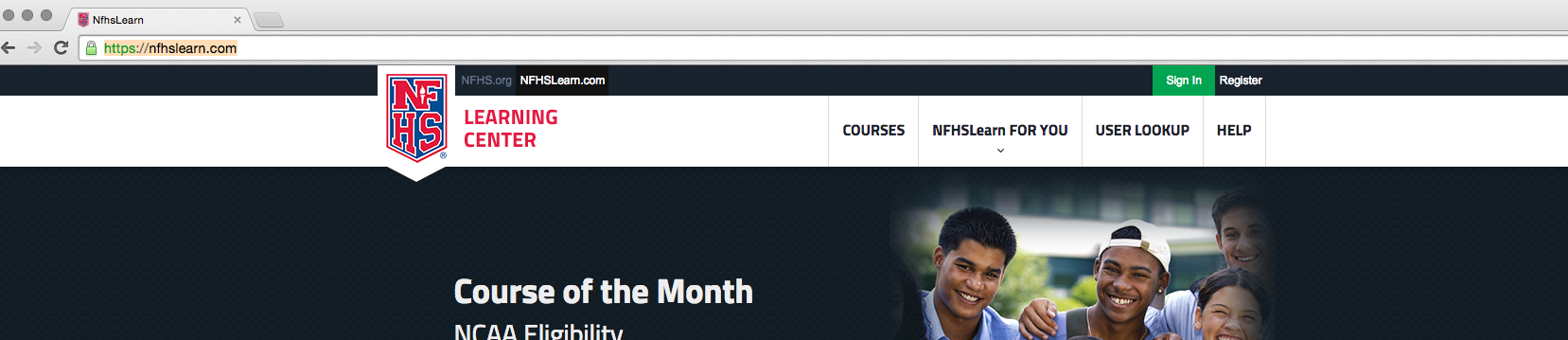 Step 3. Login or select Register Here to a create username and password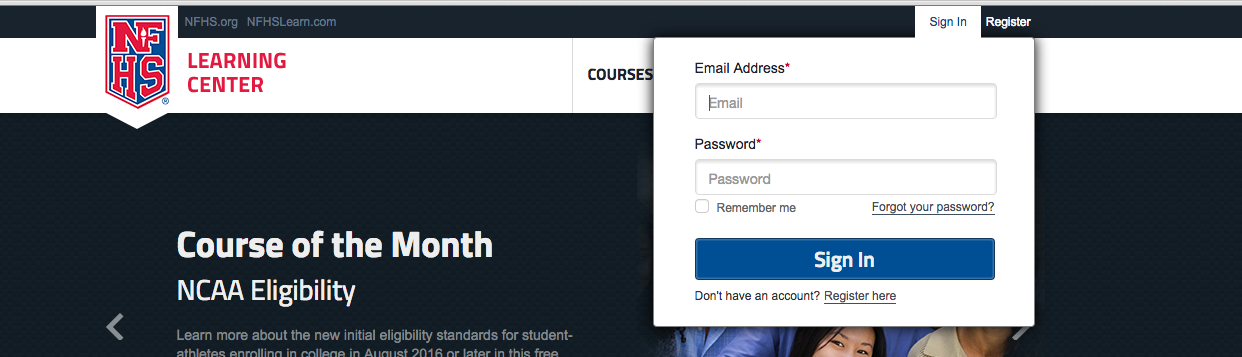 Step 4.  Select “Courses” at top of  the page after logging in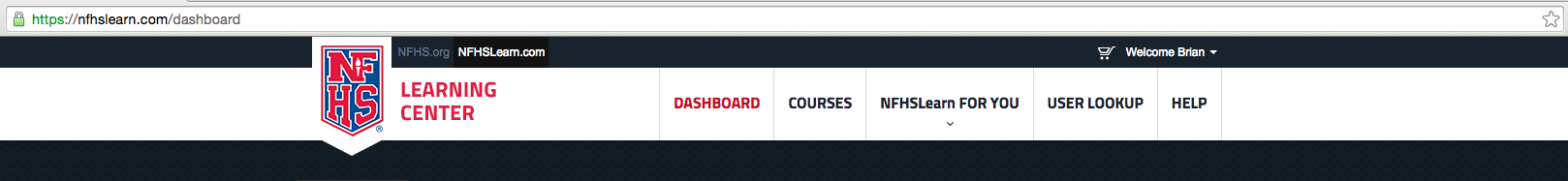 Step 5. “Type Sudden Cardiac Arrest” into search bar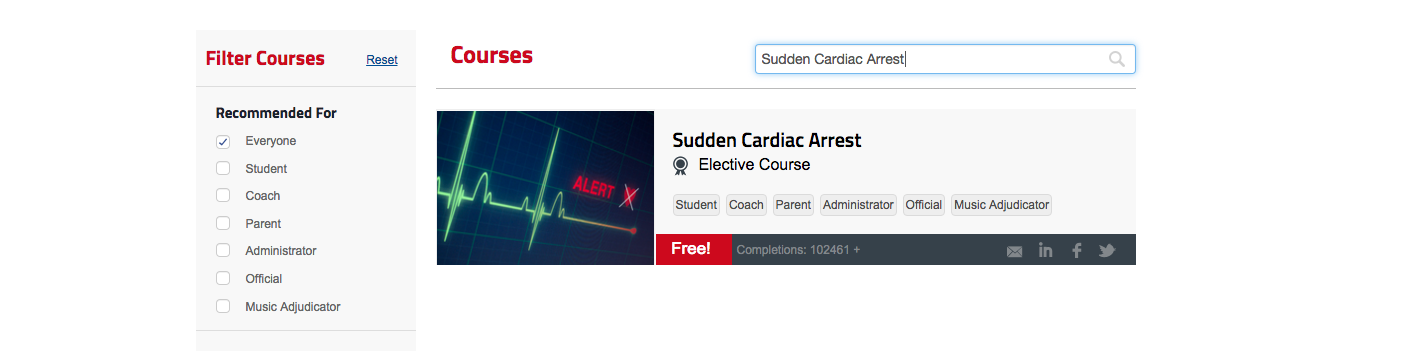 Step 6.  Click on the SCA course, and then order the course (the course is FREE) 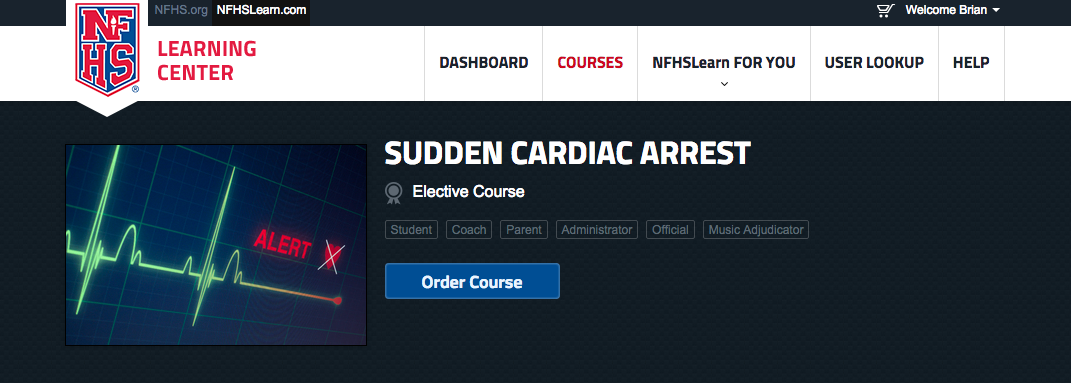 Step 7.  The course will be completed by “Myself”, Click continue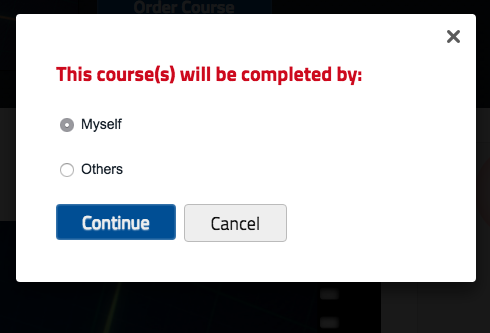 Step 8.  Select state “we live in Tennessee”. Click checkout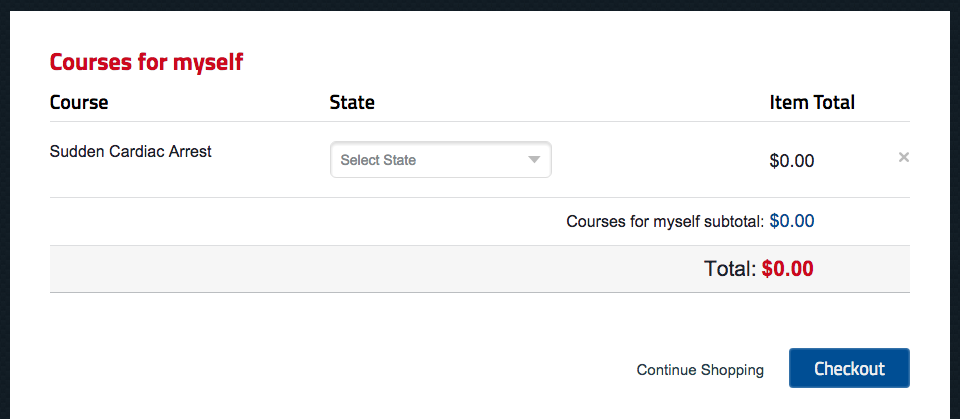 Step 9.  Agree to site terms by “marking box” and then click “Continue”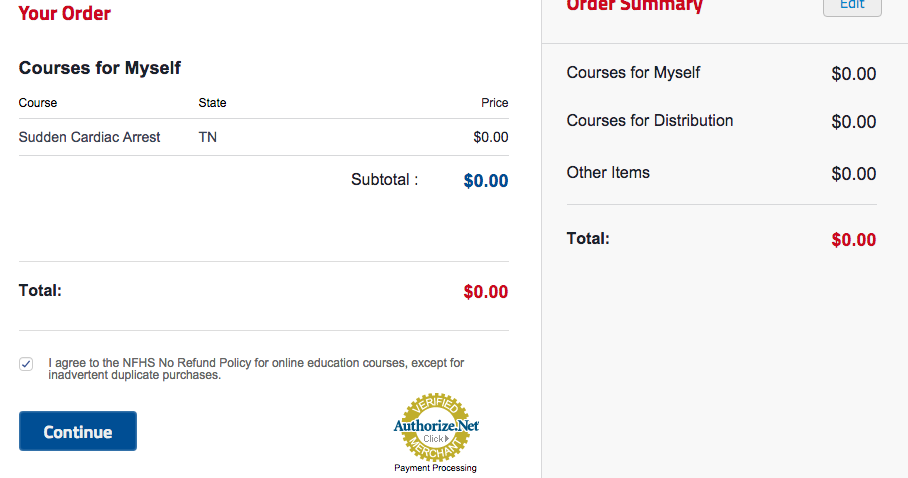 Step 10.  After completing step 9, a registration email will be sent to you. You may start the course by clicking “ Click here” 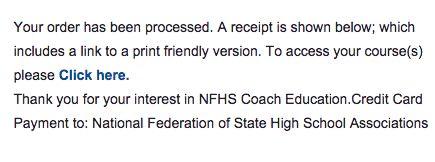 Step 11. Go to “My Courses” and begin your course.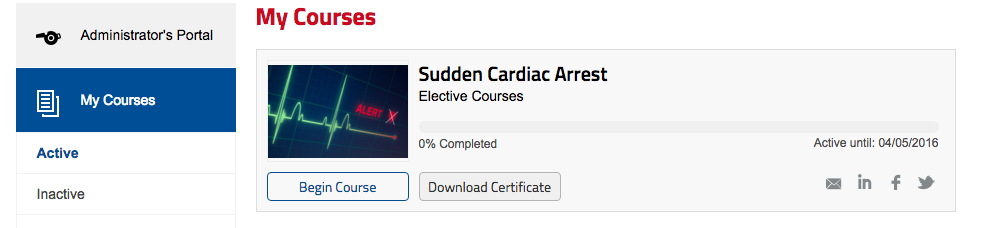 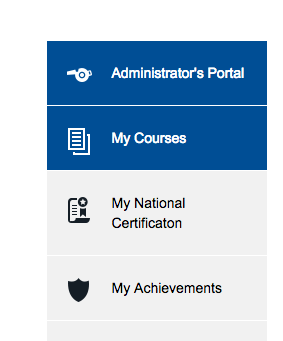 Once you have completed your course requirements, please print thecourse completion certificate and turn it into your Athletic Director or School Administration.   If you have any questions, please feel free to reach out Chauncey Bland or Brian Fisher.